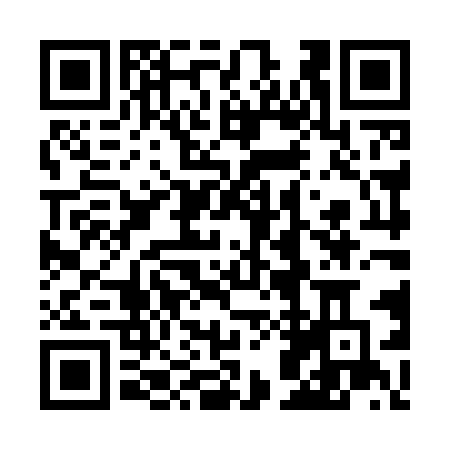 Prayer times for Barra de Sao Francisco, BrazilWed 1 May 2024 - Fri 31 May 2024High Latitude Method: NonePrayer Calculation Method: Muslim World LeagueAsar Calculation Method: ShafiPrayer times provided by https://www.salahtimes.comDateDayFajrSunriseDhuhrAsrMaghribIsha1Wed4:445:5811:412:575:236:332Thu4:445:5911:402:575:226:333Fri4:445:5911:402:565:226:324Sat4:445:5911:402:565:216:325Sun4:456:0011:402:565:216:316Mon4:456:0011:402:555:206:317Tue4:456:0011:402:555:206:318Wed4:456:0111:402:555:196:309Thu4:466:0111:402:555:196:3010Fri4:466:0111:402:545:186:3011Sat4:466:0211:402:545:186:2912Sun4:466:0211:402:545:186:2913Mon4:476:0211:402:535:176:2914Tue4:476:0311:402:535:176:2815Wed4:476:0311:402:535:176:2816Thu4:476:0311:402:535:166:2817Fri4:486:0411:402:535:166:2818Sat4:486:0411:402:525:166:2819Sun4:486:0511:402:525:156:2720Mon4:486:0511:402:525:156:2721Tue4:496:0511:402:525:156:2722Wed4:496:0611:402:525:156:2723Thu4:496:0611:402:525:156:2724Fri4:506:0611:402:525:146:2725Sat4:506:0711:412:515:146:2726Sun4:506:0711:412:515:146:2727Mon4:516:0811:412:515:146:2728Tue4:516:0811:412:515:146:2729Wed4:516:0811:412:515:146:2630Thu4:516:0911:412:515:146:2631Fri4:526:0911:412:515:146:26